Министерство образования и науки Российской федерацииГосударственное образовательное учреждение высшего профессионального образования«Нижегородский государственный университет им. Н.И.Лобачевского»Факультет вычислительной математики и кибернетикиКафедра информатики  и автоматизации научных исследованийН.Н.ЧернышоваИмитационное моделирование бизнес - процессовУчебно – методическое пособиеРекомендовано методической комиссией факультета вычислительной математики и кибернетики для студентов ННГУ, обучающихся по направлению подготовки  080800 «Прикладная информатика (в информационной сфере)»Нижний Новгород2010УДК 519.8Н.Н.Чернышова  Имитационное моделирование бизнес - процесов :Учебно – методическое пособие. - Нижний Новгород: Издательство Нижегородского государственного университета, 2010. – 28с.Рецензент : кандидат физ.-мат. наук, доцент А.В.БаркаловМатериал предназначен для студентов, обучающихся по направлению подготовки 080800 «Прикладная информатика (в информационной сфере)» факультета ВМК ННГУ как пособие при изучении аппарата сетей Петри и языка имитационного моделирования GPSS.Материал может быть использован при подготовке к практическим занятиям в курсах «Сети Петри»,  «Моделирование информационных ресурсов», «Моделирование информационных процессов и систем».УДК 519.8Нижегородский государственный университет имени Н.И.Лобачевского2010 г.Часть 1.  Подходы к имитационному моделированию бизнес-процессовМоделирование — один из способов исследования и устранения проблем, возникающих в окружающем нас мире. Модель является реальным или абстрактным объектом, который заменяет (представляет) объект исследования в процессе его изучения, находится в отношении сходства с последним (аналогия, физическое подобие и т. п.) и более удобен для экспериментов. Наиболее естественная и важная сфера применения моделирования — анализ сложных систем, в том числе социотехнических (производственных, финансовых и т. д.). Традиционно различают аналитическое и имитационное моделирование. Аналитическая модель, как правило, статическая (ее выходы функционально зависят от входов) и поэтому в ряде практических случаев может быть реализована даже с помощью электронных таблиц. К имитационным моделям прибегают тогда, когда объект моделирования настолько сложен, что адекватно описать его поведение математическими уравнениями невозможно или затруднительно. Имитационное (динамическое) моделирование рассматривает модель как совокупность правил (дифференциальных уравнений, конечных автоматов, сетей Петри и т.п.), которые определяют, в какое состояние в будущем перейдет моделируемый объект из некоторого предшествующего состояния. В имитационном моделировании сформировались и наиболее часто применяются три основных подхода — дискретно-событийное моделирование, системная динамика и агентное моделирование [1].Аппарат системной динамики обычно оперирует непрерывными во времени процессами, а дискретно-событийное и агентное моделирование используются для дискретных во времени процессов. Системная динамика предполагает максимальный уровень абстракции модели, дискретно-событийное моделирование отражает абстракции низкого и среднего уровня. Агентное моделирование может применяться на любом уровне модели любого масштаба.Дискретно-событийное моделированиеДискретно-событийное моделирование обязано своим рождением Дж. Гордону, который в начале 1960-х спроектировал и реализовал на мэйнфреймах IBM систему GPSS. Основной объект в этой системе — пассивный транзакт (заявка на обслуживание), который может определенным образом представлять собой работников, детали, сырье, документы, сигналы и т. п. «Перемещаясь» по модели, транзакты становятся в очереди к одноканальным и многоканальным устройствам, захватывают и освобождают эти устройства, расщепляются, уничтожаются и т. д. Таким образом, дискретно-событийную модель можно рассматривать как глобальную схему обслуживания заявок. Аналитические результаты для большого количества частных случаев таких моделей рассматриваются в теории массового обслуживания. Сегодня существует целый ряд инструментов, поддерживающих такой подход в моделировании: GPSS/PC, GPSS/H, GPSS World, Object GPSS, Arena, SimProcess, Enterprise Dynamics, Auto-Mod и др. GPSS World — типичный современный представитель GPSS-семейства, реализованный для работы в среде MS Windows. Наличие встроенных инструментов статистической обработки результатов моделирования, встроенного языка программирования расчетов PLUS и др. позволяет создавать средствами GPSS World не только простые обучающие модели, но и более полезные приложения.Несмотря на изначальную ориентацию GPSS на моделирование систем массового обслуживания, система оказалась удивительно долгоживущей и способной к развитию. Трудоемкость описания моделируемых систем в терминах бизнес-процессов может быть снижена за счет применения таких продуктов, как Object GPSS или ISS 2000 (пакет ISS 2000 представляет собой лингвистический процессор, с помощью которого пользователь в диалоговом режиме создает автоматически GPSS-программу и запускает ее на выполнение). Системная динамикаСистемная динамика как методология была предложена в 1961 году Дж. Форрестером в качестве инструмента исследования информационных обратных связей в производственно-хозяйственной деятельности, для того чтобы выяснить, каким образом взаимодействуют организационная структура, усиления (в политиках) и задержки (в принятии решений и действиях), оказывая влияние на эффективность предприятия. Процессы, происходящие в реальном мире, в системной динамике представляются в терминах накопителей (фондов) и потоков между ними. Системно-динамическая модель описывает поведение системы и ее структуру как множество взаимодействующих обратных положительных и отрицательных связей и задержек. Математически такая модель выглядит как система дифференциальных уравнений. Методы системной динамики поддерживаются такими инструментами, как DYNAMO, Stella, Vensim, PowerSim, iThink, ModelMaker и др. Пакет Vensim представляет собой инструмент для визуального моделирования, поддерживающий разработку концептуальной модели, документирование, собственно моделирование, анализ результатов и оптимизацию моделей динамических систем. Он позиционируется на рынке программных продуктов как простое и гибкое средство для построения имитационных моделей систем с причинно-следственными связями, фондами и потоками. Следует отметить, что Vensim существует и в версии для академического использования в образовательных целях. Пакет имеет графический редактор для построения с помощью мыши классических форрестеровских моделей, Equation Editor для завершения формирования модели, а также развитые средства визуализации поведения модели. Программные комплексы Stella и iThink предназначены для преобразования моделей принятия решений в имитационные модели. Основной упор делается на формирование у пользователя умения принимать решения, необходимые для исследования систем со сложными взаимозависимыми связями между подсистемами. Указанные программы широко используют графические функциональные элементы для графического изображения потоков, фондов, эффектов влияния неформализованных факторов. Динамика процессов и объектов выражается с помощью пяти типов базовых параметров: увеличение фондов, исчерпание фондов, рабочий процесс, соединение потоков, адаптация фондов. Соответственно, модели представляются тремя иерархическими уровнями: блок-схемы, базовые потоковые схемы, формальные спецификации. Одна из наиболее показательных сфер применения аппарата системной динамики — имитационное моделирование финансово-кредитной деятельности. Так, существует ряд моделей банковских и страховых учреждений, выполненных с помощью PowerSim и iThink, обеспечивающих расчет показателей текущего и будущих периодов, прогнозы состояния отдельных сделок и состояния финансового учреждения в целом, оценку привлекательности направлений инвестиционной деятельности, оценку эффективности кредитного и депозитного портфелей банка и т. п. Накоплен положительный опыт оптимизации структуры холдингов с помощью имитационного моделирования в среде iThink. Агентное моделированиеАгентное моделирование предполагает работу с децентрализованной моделью. В такой модели нет единой точки, определяющей поведение системы в целом. Агентная модель состоит из множества индивидуальных объектов (агентов) и их окружения. Поведение системы описывается на индивидуальном уровне; глобальное поведение рассматривается как результат совокупной деятельности агентов, каждый из которых действует сообразно собственному «уставу», существует в общей среде, взаимодействует со средой и другими агентами. Для описания поведения агентов используются карты состояний, являющиеся стандартным инструментом UML. Для систем, содержащих большое количество активных объектов с отчетливо выраженным индивидуальным поведением, агентное моделирование является более универсальным подходом, т. к. позволяет учесть структуру и поведение любой сложности. Другое важное достоинство агентного моделирования — возможность разработки модели даже в отсутствие априорной информации о глобальных зависимостях. Зная индивидуальную логику поведения участников процесса, можно построить агентную модель и спрогнозировать ее глобальное поведение. Помимо этого, агентная модель проще в сопровождении, поскольку уточнения вносятся на локальном уровне по мере накопления данных. Концепция агентного моделирования позволяет осуществить переход от моделей системной динамики и дискретно-событийных моделей к агентным моделям с помощью процедуры конвертации. Для системно-динамических моделей может потребоваться деагрегация накопителей на множества агентов (при условии активности и различимости этих агентов). Другие подходыГруппа зарубежных исследователей, усматривая аналогии между фундаментальными процессами взаимодействия молекул (перераспределение импульсов и энергии) и взаимодействия участников рынка (перераспределение денег и товаров), применили методы статистической физики к исследованию колебания цен на фондовом рынке. Более того, сравнительно давно было отмечено, что закономерности процессов обмена в экономических системах сходны с закономерностями равновесных состояний в термодинамике. Существуют и узкоспециализированные методологии, предназначенные исключительно для моделирования и анализа бизнес-процессов, например, ARIS (Architecture of Integrated Information Systems). Организация в ARIS рассматривается с четырех точек зрения: организационной структуры, функциональной структуры, структуры данных, структуры процессов. Для описания бизнес-процессов предлагается около 80 типов моделей, каждая из которых отражает тот или иной аспект моделирования. Развитая репрезентативная графика делает модели в ARIS особенно удобными для представления руководству и принятия стратегических решений. ARIS хорошо стыкуется с известными ERP-системами, в частности, позволяет описать структуру SAP R/3 в терминах управления бизнес-процессами и провести реинжиниринг (импортировав в ARIS текущие описания бизнес-процессов из R/3). Есть возможность проверки создаваемых моделей на соответствие методологии SAP и тестирования проекта на соответствие требованиям стандарта качества ISO 9000. Как показывает практика, внедрению ARIS должна предшествовать серьезная «безмашинная» проектно-аналитическая подготовка. Обычно ARIS используется либо для формирования бизнес-структуры с самого начала, либо для ее крупномасштабной комплексной перестройки. Методики оптимизации, предлагаемые ARIS, представляют собой только первичный этап оптимизации бизнес-процессов (т. к. стандартные алгоритмы анализа могут быть реализованы и без использования ARIS, а более сложные алгоритмы могут быть воплощены с помощью сервисной надстройки «Поиск решения» в MS Excel). Успешность применения ARIS сильно зависит от наличия профессиональных бизнес-аналитиков и высокой управленческой культуры на предприятии. Относительно имитационного моделирования в рамках ARIS отметим, что модуль ARIS Simulation может быть использован для проведения динамических экспериментов в целях определения узких мест в реализации процессов (несогласованность параллельно выполняемых процессов, нехватка ресурсов и т. п.). Для этого предварительно требуется формализовать временные характеристики исследуемых бизнес-процессов. Возможно, более удобным в этом плане является программный комплекс MATLAB/Simulink, специально предназначенный для моделирования динамических систем. ВыводыПрисутствие в экономико-математических моделях материального, финансового и социального факторов требует применения различных инструментов на соответствующем модельном уровне. Так, производственно-технологические модели (традиционно рассматриваемые как системы массового обслуживания) неплохо моделируются дискретно-событийными средствами типа GPSS; финансовые модели хорошо вписываются в рамки системной динамики; для имитационного моделирования трудовых ресурсов может быть полезен агентный подход. Часть 2. Моделирование с помощью сетей ПетриСети Петри — аппарат для моделирования динамических дискретных систем (преимущественно асинхронных параллельных процессов) [4,5]. Сеть Петри определяется как четверка , где и — конечные множества позиций и переходов, и — множества входных и выходных функций. Другими словами, сеть Петри представляет собой двудольный ориентированный граф, в котором позициям соответствуют вершины, изображаемые кружками, а переходам — вершины, изображаемые утолщенными черточками; функциям соответствуют дуги, направленные от позиций к переходам, а функциям — от переходов к позициям.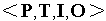 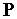 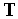 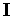 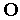 Как и в системах массового обслуживания, в сетях Петри вводятся объекты двух типов: динамические — изображаются метками (маркерами) внутри позиций и статические — им соответствуют вершины и дуги сети Петри.Распределение маркеров по позициям называют маркировкой. Маркеры могут перемещаться в сети. Каждое изменение маркировки называют событием, причем каждое событие связано с определенным переходом. Считается, что события происходят мгновенно и разновременно при выполнении некоторых условий.Каждому условию в сети Петри соответствует определенная позиция. Совершению события соответствует срабатывание (возбуждение или запуск) перехода, при котором маркеры из входных позиций этого перехода перемещаются в выходные позиции. Последовательность событий образует моделируемый процесс.Правила срабатывания переходов (рис. 1), конкретизируют следующим образом: переход срабатывает, если для каждой из его входных позиций выполняется условие , где — число маркеров в -й входной позиции, — число дуг, идущих от -й позиции к переходу; при срабатывании перехода число маркеров в -й входной позиции уменьшается на , а в -й выходной позиции увеличивается на , где — число дуг, связывающих переход с -й позицией.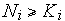 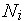 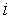 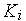 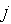 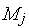 На рис.1 показан пример распределения маркеров по позициям перед срабатыванием, эту маркировку записывают в виде (2,2,3,1). После срабатывания перехода маркировка становится иной: (1,0,1,4).Можно вводить ряд дополнительных правил и условий в алгоритмы моделирования, получая ту или иную разновидность сетей Петри. Так, прежде всего полезно ввести модельное время, чтобы моделировать не только последовательность событий, но и их привязку ко времени. Это осуществляется приданием переходам веса — продолжительности (задержки) срабатывания, которую можно определять, используя задаваемый при этом алгоритм. Полученную модель называют временной сетью Петри.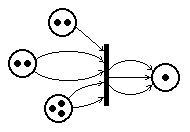 Рис. 1. Фрагмент сети ПетриЕсли задержки являются случайными величинами, то сеть называют стохастической сетью Петри. В стохастических сетях возможно введение вероятностей срабатывания возбужденных переходов. Так, на рис. 2 представлен фрагмент сети Петри, иллюстрирующий конфликтную ситуацию — маркер в позиции может запустить либо переход , либо переход . В стохастической сети предусматривается вероятностный выбор срабатывающего перехода в таких ситуациях.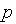 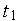 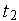 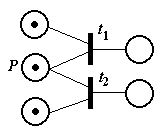 Рис. 2. Конфликтная ситуацияЕсли задержки определяются как функции некоторых аргументов, которыми могут быть количества маркеров в каких-либо позициях, состояния некоторых переходов и т.п., то имеем функциональную сеть Петри.Во многих задачах динамические объекты могут быть нескольких типов, и для каждого типа нужно вводить свои алгоритмы поведения в сети. В этом случае каждый маркер должен иметь хотя бы один параметр, обозначающий тип маркера. Такой параметр обычно называют цветом; цвет можно использовать как аргумент в функциональных сетях. Сеть при этом называют цветной сетью Петри.Среди других разновидностей сетей Петри следует упомянуть ингибиторные сети Петри, характеризующиеся тем, что в них возможны запрещающие (ингибиторные) дуги. Наличие маркера во входной позиции, связанной с переходом ингибиторной дугой, означает запрещение срабатывания перехода.Введенные понятия поясним на следующих примерах.Пример 1Требуется описать с помощью сети Петри работу группы пользователей на единственной рабочей станции WS при заданных характеристиках потока запросов на пользование WS и характеристиках поступающих задач. Сеть Петри представлена на рис.3.Здесь переходы связаны со следующими событиями: — поступление запроса на использование WS, — занятие станции, — освобождение станции, — выход обслуженной заявки; позиция используется для отображения состояния WS: если в имеется метка, то WS свободна и пришедшая заявка вызывает срабатывание перехода ; пока эта заявка не будет обслужена, метки в не будет, следовательно, пришедшие в позицию запросы вынуждены ожидать срабатывания перехода .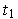 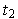 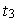 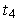 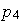 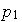 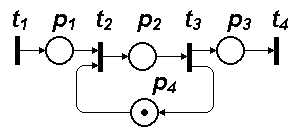 Рис. 3. Сеть Петри для примера 1Пример 2Требуется описать с помощью сети Петри процессы возникновения и устранения неисправностей в некоторой технической системе, состоящей из множества однотипных блоков; в запасе имеется один исправный блок; известны статистические данные об интенсивностях возникновения отказов и длительностях таких операций, как поиск неисправностей, замена и ремонт отказавшего блока. Поиск и замену отказавшего блока производит одна бригада, а ремонт замененного блока — другая бригада. Сеть Петри показана на рис. 5. Отметим, что при числе меток в позиции, равном , можно в ней не ставить точек, а записать в позиции значение .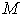 В нашем примере значение в позиции соответствует числу имеющихся в системе блоков. Переходы отображают следующие события: — отказ блока, — поиск неисправного блока, — его замена, — окончание ремонта.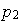 Очевидно, что при непустой позиции переход срабатывает, но с задержкой, равной вычисленному случайному значению моделируемого отрезка времени между отказами. После выхода маркера из он попадает через в , если имеется метка в позиции , это означает, что обслуживающая систему бригада специалистов свободна и может приступить к поиску возникшей неисправности. В переходе метка задерживается на время, равное случайному значению длительности поиска неисправности. Далее маркер оказывается в и, если имеется запасной блок (маркер в ), то запускается переход , из которого маркеры выйдут в , и в через отрезок времени, требуемый для замены блока. После этого в имитируется восстановление неисправного блока.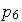 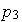 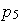 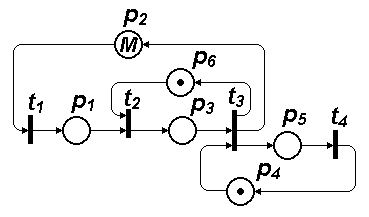 Рис. 4. Сеть Петри для примера 3Рассматриваемая модель описывает функционирование системы в условиях, когда отказы могут возникать и в рабочем, и в неисправном состояниях системы. Поэтому не исключены ситуации, при которых более чем один маркер окажется в позиции .Анализ сетей ПетриАнализ сложных систем на базе сетей Петри можно выполнять посредством имитационного моделирования СМО, представленных моделями сетей Петри. При этом задают входные потоки заявок и определяют соответствующую реакцию системы. Выходные параметры СМО рассчитывают путем обработки накопленного при моделировании статистического материала.Возможен и другой подход к использованию сетей Петри для анализа объектов, исследуемых на системном уровне. Он не связан с имитацией процессов и основан на исследовании таких свойств сетей Петри, как ограниченность, безопасность, сохраняемость, достижимость, живость [4,5].Ограниченность (или K-ограниченность) имеет место, если число меток в любой позиции сети не может превысить значения . При проектировании автоматизированных систем определение позволяет обоснованно выбирать емкости накопителей. Возможность неограниченного роста числа меток свидетельствует об опасности неограниченного роста длин очередей.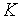 Безопасность — частный случай ограниченности, а именно это 1-ограниченность. Если для некоторой позиции установлено, что она безопасна, то ее можно представлять одним триггером.Сохраняемость характеризуется постоянством загрузки ресурсов, т.е.

где — число маркеров в -й позиции, — весовой коэффициент.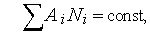 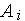 Достижимость характеризуется возможностью достижения маркировки из состояния сети, характеризуемого маркировкой .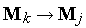 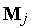 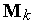 Живость сети Петри определяется возможностью срабатывания любого перехода при функционировании моделируемого объекта. Отсутствие живости означает либо избыточность аппаратуры в проектируемой системе, либо свидетельствует о возможности возникновения зацикливаний, тупиков, блокировок.В основе исследования перечисленных свойств сетей Петри лежит анализ достижимости.Один из методов анализа достижимости любой маркировки из состояния — построение графа достижимости. Начальная вершина графа отображает , а остальные вершины соответствуют маркировкам. Дуга из в означает событие j и соответствует срабатыванию перехода . В сложных сетях граф может содержать чрезмерно большое число вершин и дуг. Однако при построении графа можно не отображать все вершины, так как многие из них являются дублями (действительно, от маркировки всегда порождается один и тот же подграф вне зависимости от того. из какого состояния система пришла в ). Тупики обнаруживаются по отсутствию разрешенных переходов из какой-либо вершины, т.е. по наличию листьев — терминальных вершин. Неограниченный рост числа маркеров в какой-либо позиции свидетельствует о нарушениях ограниченности.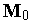 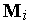 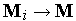 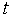 Моделирование программно-аппаратных ''реактивных'' систем раскрашенными сетями ПетриПод ''реактивной'' подразумевается программно-аппаратная система реального времени, осуществляющая прием внешних входных воздействий, обработку их в соответствии с внутренним алгоритмом и выдачу необходимых выходных реакций. Природа появления входных воздействий – событийная, сильно зависящая от внешних факторов, в то же время, формирование выходных реакций должно быть однозначным, установленным на стадии разработки. Часто при моделировании таких систем применяют теорию конечных автоматов, основанную на понятиях состояния и перехода. Интуитивно состояние можно представить как некое положение внутреннего ''механизма'' системы, обеспечивающее предопределенные выходные характеристики. Изменение положения этого внутреннего ''механизма'' достигается за счет внешних воздействий на него через систему специальных преобразователей.''Реактивными'' системами обычно являются программно-аппаратные комплексы, где аппаратная составляющая используется для согласования управляющей (программной) логики с реальной средой (механизмы, датчики и т.п.). Часто для повышения производительности таких систем или в целях получения независимости работы их подсистем применяют параллельное выполнение задач, как на программном, так и на аппаратном уровне.Отличительными чертами этих систем является:Наличие ограниченного числа разделяемых ресурсов между параллельно работающими процессами (устройства ввода-вывода, коммутируемые устройства управления, каналы линий передачи информации и т.д.). Необходимость качественной обработки нештатных ситуаций, связанных с отказами аппаратной части или непредсказуемой комбинацией поступающих входных воздействий на систему. Акцентирование внимания на ресурсе, связанным со временем обработки поступающих данных или управлением внешними объектами по временной диаграмме. Для разработчика важнейшими задачами анализа при этом являются:Доказательство непротиворечивости системы в плане согласованного использования разделяемых ресурсов и синхронизации работы параллельных процессов. Возможность рассмотрения последствий ложных внешних воздействий на систему и пути их устранения. Получение временных отсечек работы процессов (в т.ч. параллельных) при решении задач систем реального времени. Архитектура разрабатываемого проекта представляется в виде разнообразных диаграмм, отражающих как статическую, так и динамическую составляющую системы. Фактически, в этом вопросе унифицированный язык моделирования UML (Unified Modelling Language) занял лидирующие позиции. Это связано с тем, что он предоставляет достаточный набор диаграмм для описания различных ракурсов системы. С помощью диаграмм UML можно описать и ''реактивные'' системы, но на довольно высоком уровне, что для анализа вышеперечисленных проблем не подходит. На диаграмме состояний, имеющихся в UML, невозможно показать, например, взаимодействие параллельных процессов и, следовательно, исследовать коллизии (в т.ч. временные). Также нет возможности наглядного представления процесса захвата разделяемых ресурсов разными процессами.Поиск методов описания параллельных систем привел к рассмотрению сетей Петри как наиболее приемлемого инструмента для наглядного представления множества внутренних состояний и условий их изменения (функций перехода). В Европе активно развивается прикладное направление применения раскрашенных сетей Петри в промышленных проектах, поддерживаемое со стороны университетов как теоретически, так и практически.Раскрашенные (цветные) сети Петри (РСП).Теория раскрашенных сетей Петри (Coloured Petri Net, CP-net) разрабатывается более 20 лет рабочей группой (CPN Group) университета г.Орхуса (University of Aarhus, Denmark) под руководством профессора Курта Йенсена (Kurt Jensen). Этой группой разработана основная модель, включающая использование типов данных и иерархических конструкций, определены концепции динамических свойств, развивается теория методов анализа.Раскрашенная сеть Петри (РСП) – это графоориентированный язык для проектирования, описания, имитации и контроля  распределенных и  параллельных систем [2,3]. Графическими примитивами показывается течение процесса, а конструкциями специального языка имитируется необходимая обработка данных. В отличие от ''классических'' сетей Петри, в раскрашенных немаловажную роль играет типизация данных, основанная на понятии множества цветов, которое аналогично типу в декларативных языках программирования. Соответственно, для манипуляции цветом применяют переменные, функции и другие элементы, известные из языков программирования. Ключевой элемент РСП – позиция – имеет определенное значение из множества цветов.Для отражения динамических свойств в сеть Петри введено понятие разметки сети, которая реализуется с помощью так называемых фишек, размещаемых в позициях. Цвет позиции определяет тип фишек, которые могут там находиться. Конкретизация фишки, находящейся в данной позиции, определяется инициализирующим выражением начальной разметки или формируется в результате правильного выполнения шага итерации сети Петри.Сеть представляет собой асинхронную систему, в которой фишки перемещаются по позициям через переходы. Переход может сработать (т.е. переместить фишку из входной позиции в выходную для данного перехода), если во всех входных позициях для данного перехода присутствует хотя бы одна фишка и выполнено логическое выражение, ограничивающее переход (спусковая функция).Дуги могут иметь пометки в виде выражений (переменных, констант или функций), определенных для множества цветов, и использоваться либо для ''вычленения'' компонентов сложного цвета фишек при определении условия срабатывания перехода, либо для изменения цвета фишки следующей позиции после срабатывания перехода.Для анализа систем реального времени введен временной механизм, реализованный с помощью глобальных часов и так называемых штампов, которые несут фишки. Временной штамп фишки назначается при ее инициализации в начальной разметке или при создании фишки переходом и наращивается выражениями на переходах или дугах. В результате фишка становится доступной для перехода, если ее штамп оказался меньше значения счетчика глобальных часов. Часы наращивают свое значение, если на данный момент времени ни один переход сети не разрешен.Для ''реактивных'' систем позицию можно рассматривать как одно из состояний системы, уточняемое содержащейся в ней типизированной фишкой, причем отсутствие фишки указывает на “неактивность” данного состояния. Введение ''цветной'' фишки позволяет сократить число отображаемых однотипных состояний (позиций) и дает возможность проектировщику пользоваться дополнительной информацией, которую несет фишка.Основным свойством сетей Петри, описывающих системы, является их способность отражать динамические характеристики моделей. Для этого проектировщику необходимо иметь программный инструмент, способный интерактивно вводить данные о позициях, переходах и дугах, описывать множества цветов, отражать процесс перемещения фишек. Одним из свободно распространяемых программных продуктов, позволяющий проводить указанные выше операции (а также ряд дополнительных), является программа CPNTools (http://www.daimi.au.dk/CPNTools/), разработанная в университете г.Орхуса (Дания). Программный продукт постоянно развивается и сопровождается группой, которая разрабатывает теорию раскрашенных сетей Петри.Часть 3. Имитационное моделирование систем массового обслуживания  Для представления имитационных моделей можно использовать языки программирования общего применения, однако такие представления оказываются довольно громоздкими. Поэтому обычно применяют специальные языки имитационного моделирования на системном уровне. Среди языков имитационного моделирования различают языки, ориентированные на описание событий, средств обслуживания или маршрутов движения заявок (процессов). Выбор языка моделирования определяет структуру модели и методику ее построения.Для описания имитационных моделей на системном уровне (иногда их называют сетевыми имитационными моделями — СИМ) чаще используют языки, ориентированные на события или процессы. Примерами первых могут служить языки Симскрипт, SMPL, GASP и ряд других. К числу вторых относятся языки Симула, SOL, а также популярный язык GPSS.Языки имитационного моделирования реализуются в программно-методических комплексах моделирования СМО, имеющих ту или иную степень специализации. Так, комплексы на базе языка GPSS можно использовать во многих приложениях, но есть специализированные комплексы для моделирования вычислительных сетей (COMNET III, OPNET), вычислительных систем, производственных процесов (РДО) и т.п.Примерами программ имитационного моделирования могут служить GPSS/H, GPSS/PC, Arena, SLX, ProcessModel, отечественная система РДО и др. В программе Arena использован входной графический язык. Пользователь может выбирать нужные блоки из меню и переносить их в поле модели.При использовании языков, ориентированных на процессы, в составе СИМ выделяются элементарные части и ими могут быть источники входных потоков заявок, устройства, накопители и узлы.Источник входного потока заявок представляет собой алгоритм, в соответствии с которым вычисляются моменты появления заявок на выходе источника. Источники могут быть зависимыми и независимыми. В зависимых источниках моменты появления заявок связаны с наступлением определенных событий, например, с приходом другой заявки на вход некоторого устройства. Типичным независимым источником является алгоритм выработки значений случайной величины с заданным законом распределения.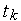 Устройства в имитационной модели представлены алгоритмами выработки значений интервалов (длительностей) обслуживания. Чаще всего это алгоритмы генерации значений случайных величин с заданным законом распределения. Но могут быть устройства с детерминированным временем обслуживания или временем, определяемым событиями в других частях СИМ. Модель устройства отображает также заданную дисциплину обслуживания, поскольку в модель входит алгоритм, управляющий очередями на входах устройства.Накопители моделируются алгоритмами определения объемов памяти, занимаемых заявками, приходящими на вход накопителя. Обычно объем памяти, занимаемый заявкой, вычисляется как значение случайной величины, закон и (или) числовые характеристики распределения может зависеть от типа заявки.Узлы выполняют связующие, управляющие и вспомогательные функции в имитационной модели, например, для выбора направлений движения заявок в СИМ, изменения их параметров и приоритета, разделения заявок на части, их объединения и т.п.Обычно каждому типу элементарной модели, за исключением лишь некоторых узлов, в программной системе соответствует определенная процедура (подпрограмма). Тогда СИМ можно представить как алгоритм, состоящий из упорядоченных обращений к этим процедурам, отражающим поведение моделируемой системы.В процессе моделирования происходят изменения модельного времени, которое чаще всего принимается дискретным, измеряемым в тактах. Время изменяется после того, как закончена имитация очередной группы событий, относящихся к текущему моменту времени . Имитация сопровождается накоплением в отдельном файле статистики таких данных, как количества заявок, вышедших из системы обслуженными и необслуженными, суммарное время занятого состояния для каждого из устройств, средние длины очередей и т.п. Имитация заканчивается, когда текущее время превысит заданный отрезок времени или когда входные источники выработают заданное число заявок. После этого производят обработку накопленных в файле статистики данных, что позволяет получить значения требуемых выходных параметров.В программах имитационного моделирования СМО преимущественно реализуется событийный метод организации вычислений. Сущность событийного метода заключается в отслеживании на модели последовательности событий в том же порядке, в каком они происходили бы в реальной системе. Вычисления выполняют только для тех моментов времени и тех частей (процедур) модели, к которым относятся совершаемые события. Другими словами, обращения на очередном такте моделируемого времени осуществляются только к моделям тех элементов (устройств, накопителей), на входах которых в этом такте произошли изменения. Поскольку изменения состояний в каждом такте обычно наблюдаются лишь у малой доли ОА, событийный метод может существенно ускорить моделирование по сравнению с инкрементным методом, в котором на каждом такте анализируются состояния всех элементов модели.Рассмотрим возможную схему реализации событийного метода имитационного моделирования.Моделирование начинается с просмотра операторов генерирования заявок, т.е. с обращения к моделям источников входных потоков. Для каждого независимого источника такое обращение позволяет рассчитать момент генерации первой заявки. Этот момент вместе с именем — ссылкой на заявку — заносится в список будущих событий (СБС), а сведения о генерируемой заявке — в список заявок (СЗ). Запись в СЗ включает в себя имя заявки, значения ее параметров (атрибутов), место, занимаемое в данный момент в СИМ. В СБС события упорядочиваются по увеличению моментов наступления.Затем из СБС выбирают совокупность сведений о событиях, относящихся к наиболее раннему моменту времени. Эта совокупность переносится в список текущих событий (СТС), из которого извлекаются ссылки на события. Обращение по ссылке к СЗ позволяет установить место в СИМ заявки A, с которой связано моделируемое событие. Пусть этим местом является устройство X. Далее программа моделирования выполняет следующие действия (рис. 5):изменяет параметры состояния устройства X; например, если заявка A освобождает X, а очередь к X не была пуста, то в соответствии с заданной дисциплиной обслуживания из очереди к X выбирается заявка B и поступает на обслуживание в X; прогнозируется время наступления следующего события, связанного с заявкой B, путем обращения к модели устройства X, в которой рассчитывается продолжительность обслуживания заявки B; сведения об этом будущем событии заносятся в СБС и СЗ; происходит имитация движения заявки A в СИМ по маршруту, определяемому заданной программой моделирования, до тех пор, пока заявка не придет на вход некоторого ОА; здесь либо заявка задерживается в очереди, либо путем обращения к модели этого ОА прогнозируется наступление некоторого будущего события, связанного с дальнейшей судьбой заявки A; сведения об этом будущем событии также заносятся в СБС и СЗ; в файл статистики добавляются необходимые данные. 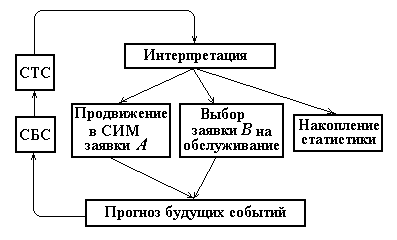 Рис. 5.  Событийный метод имитационного моделированияПосле отработки всех событий, относящихся к моменту времени , происходит увеличение модельного времени до значения, соответствующего ближайшему будущему событию, и рассмотренный процесс имитации повторяется.Примеры моделирования с помощью языка GPSSЯзык GPSS (General Purpose Simulation System), ориентированный на процессы, разработан еще в 1961 г., но продолжает широко использоваться [6,7]. Язык реализован в ряде программ имитационного моделирования, так, версия программы GPSS/PС в среде Windows создана в 2000 г.Модель (программа) на языке GPSS представляет собой последовательность операторов (их называют блоками), отображающих события, происходящие в СМО при перемещениях транзактов. Поскольку в интерпретаторах GPSS реализуется событийный метод и в СМО может быть одновременно много транзактов, то интерпретатор будет попеременно исполнять разные фрагменты программы, имитируя продвижения транзактов в текущий момент времени до их задержки в некоторых устройствах или очередях.Операторы (блоки) GPSS имеют следующий формат:<метка> <имя_оператора> <поле_операндов> [<комментарий>]Метка может занимать позиции, начиная со второй, имя оператора — с восьмой, поле операндов — с девятнадцатой, комментарий обязательно отделяется от поля операндов пробелом.Поле операндов может быть пусто, иметь один или более операндов, обозначаемых ниже при описании блоков символами A, B, C,... Операндами могут быть идентификаторы устройств, накопителей, служебные слова и стандартные числовые атрибуты (СЧА). К СЧА относятся величины, часто встречающиеся в разных задачах. Это, например, такие операнды, как S — объем занятой памяти в накопителе, F — состояние устройства, Q — текущая длина очереди, P — параметр транзакта (каждый транзакт может иметь не более L параметров, где L зависит от интерпретатора), V — целочисленная переменная (вещественная и булева переменные обозначаются FV и BV соответственно), X — хранимая переменная (переменная, для которой автоматически подсчитывается статистика), K — константа, AC1 — текущее время, FN — функция, RN — случайная величина, RN1 — случайная величина, равномерно распределенная в диапазоне [0, 1] и др. При этом ссылки на СЧА записываются в виде <СЧА>$<идентификатор>. Например, Q$ORD означает очередь ORD или FN$COS — ссылка на функцию COS.Рассмотрим наиболее часто встречающиеся операторы, сопровождая знакомство с ними простыми примерами моделей.Источники заявок обычно описываются блоком	GENERATE   A,B,C,D,EЗдесь A и B служат для задания интервалов между появлениями заявок, при этом можно использовать один из следующих вариантов:интервал — равномерно распределенная в диапазоне [AB, A+B] случайная величина; 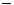 интервал — значение функции, указанной в B, умноженной на A; C — задержка в выработке первого транзакта; D — число вырабатываемых источником заявок; E — приоритет заявок. Если D пусто, то число вырабатываемых транзактов неограничено. Например:	GENERATE   6,FN$EXP,,15Этот оператор описывает источник, который вырабатывает 15 транзактов с интервалами, равными произведению числа 6 и значения функции EXP;	GENERATE   36,12Здесь число транзактов неограничено, интервалы между транзактами — случайные числа в диапазоне [24, 48].Функции, на которые имеются ссылки в операторах, должны быть описаны с помощью блока следующего типа:M     FUNCTION   A,BЗа ним следует строка, начинающаяся с первой позиции :X1,Y1/X2,Y2/X3,/.../Xn,YnЗдесь метка M — идентификатор функции, A — аргумент функции, B — тип функции, Xi и Yi — координаты узловых точек функции, заданной таблично. Например:EXP   FUNCTION   RN1,C120,0/.2,.22/.4,.51/.5,.6/.6,.92/.7,1.2/.8,1.61/.9,2.3/.95,3/.99,4.6/.999,6.9/1,1000Это описание непрерывной (C) функции EXP, заданной таблично 12-ю узловыми точками, аргументом является случайная величина (RN1), равномерно распределенная в диапазоне [0, 1]. Операторы занятия транзактом и освобождения от обслуживания устройства A:	SEIZE      A	RELEASE    AЗадержка в движении транзакта по СМО описывается оператором:	ADVANCE    A,BA и B имеют тот же смысл, что и в операторе GENERATE.Пример 1Обслуживание транзакта в устройстве WST продолжительностью единиц времени, где — равномерно распределенная в диапазоне [7,11] случайная величина, описывается следующим фрагментом программы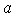 	SEIZE      WST	ADVANCE    9,2	RELEASE    WSTАналогично описывается занятие транзактом памяти в накопителе:	ENTER      A,BЗдесь помимо имени накопителя (A) указывается объем занимаемой памяти (B).Освобождение B ячеек памяти в накопителе A выполняется оператором:	LEAVE      A,BДля накопителей в модели нужно задавать общий объем памяти, что делается в следующем описании накопителя: M     STORAGE    AЗдесь: M — имя накопителя, A — объем его памяти.Если транзакт приходит на вход занятого устройства или на вход накопителя с недостаточным объемом свободной памяти, то транзакт задерживается в очереди к этому устройству или накопителю. Слежение за состоянием устройств и очередей выполняет интерпретатор. Но если в модели требуется ссылаться на длину очереди или собирать статистику по ее длине, то требуется явное указание этой очереди в модели. Делается это с помощью операторов входа в очередь и выхода из очереди:	QUEUE      A,B	DEPART     A,BСогласно этим операторам очередь A увеличивается и уменьшается на B единиц соответственно, если B=1, то поле B можно оставить пустым.Движение транзактов выполняется по маршруту, заданному последовательностью операторов в модели. Если требуется изменение естественного порядка, то используется оператор перехода. Оператор условного перехода имеет вид:	TEST XX    A,B,CВ соответствии с ним переход к оператору, помеченному меткой C, происходит, если не выполняется условие A XX B, где XX {E, NE, L, LE, G, GE}; E — равно; NE — неравно; L — меньше; LE — меньше или равно; G — больше; GE — больше или равно (XX всегда размещается в позициях 13 и 14).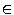 Пример 2Приходящие пользователи ожидают обслуживания, если длина очереди не более 4, иначе от обслуживания отказываются. Соответствующий фрагмент программы	TEST LE    Q$STR,4,LBL	QUEUE      STR	SEIZE      POINT	DEPART     STR	ADVANCE    50,16	RELEASE    POINTLBL   TERMINATE  1В примере 2 использован оператор выхода транзактов из СМО:	TERMINATE  AСогласно этому оператору из итогового счетчика вычитается число A. С помощью итогового счетчика задается длительность моделирования. В начале исполнения программы в счетчик заносится число, указанное в операнде A оператораSTART      A,B,CМоделирование прекращается, когда содержимое счетчика будет равно или меньше нуля. Операнд C — шаг вывода статистики на печать. Если B=0 и С=0, то выполняется только стандартная печать по окончании моделирования. В стандартную печать входят собранные за время моделирования статистические данные по основным параметрам модели: средние и максимальные значения длин очередей, объемов занимаемой памяти в накопителях, времени занятого состояния устройств и др. От печати можно отказаться, указав B=NP.Пример 3Общая структура программы на GPSS имеет вид	<описания, в том числе функций, накопителей, массивов и т.п.><операторы, моделирующие движение транзактов>START      A,B,CENDОператор безусловного перехода записывается следующим образом:	TRANSFER   ,BЗдесь B — метка оператора, к которому следует переход.Используется ряд других разновидностей оператора TRANSFER. Например:	TRANSFER   P,B,CПереход происходит к оператору с меткой, равной сумме значения параметра B транзакта и числа C.	TRANSFER   FN,B,CТо же, но вместо параметра транзакта слагаемым является значение функции B.	TRANSFER   PICK,B,CЭто оператор равновероятного перехода к операторам, метки которых находятся в интервале [B,C].Важное место в СМО занимает переход по вероятности:	TRANSFER   A,B,CЗдесь A — вероятность перехода к оператору с меткой C, переход к оператору с меткой B будет происходить с вероятностью 1A.Пример 4На вход производственной линии поступают и проходят обработку на станке TOOL1 детали типов X и Y. Далее детали типа X обрабатываются на станке TOOL2, а детали типа Y — на станке TOOL3. Интервал моделирования соответствует обработке 600 деталей (ниже у операторов GENERATE и ADVANCE значения операндов не конкретизированы):	GENERATE   A,B	ASSIGN     1,LBL4	TRANSFER   ,LBL1	GENERATE   A,B	ASSIGN     1,LBL2 LBL1  SEIZE      TOOL1	ADVANCE    A,B	RELEASE    TOOL1	TRANSFER   P,1 LBL4  SEIZE      TOOL2	ADVANCE    A,B	RELEASE    TOOL2 LBL3  TERMINATE  1 LBL2  SEIZE      TOOL3	ADVANCE    A,B	RELEASE    TOOL3	TRANSFER   ,LBL3START      600ENDВычислительный оператор присваивает переменной с номером M значение арифметического выражения A: M     VARIABLE   AНапример, в следующем операторе переменной номер 3 присваивается разность числа 216 и объема занятой памяти в накопителе MEM2: XINIT VARIABLE   K216-S$MEM2Знаки арифметических операций сложения, вычитания, умножения, деления +, -, #, / соответственно. В случае логических выражений имя оператора должно быть BVARIABLE, а знаками операций дизъюнкции и конъюнкции являются + и #. Если операции выполняются над числами типа real, то имя оператора FVARIABLE.Часто сведения о некоторых величинах, характеризующих моделируемый процесс, удобно представлять в виде гистограмм. Задание гистограммы выполняют в разделе описаний с помощью оператора: M     TABLE      A,B,C,DЗдесь M — имя гистограммы; A — табулируемая величина; B — верхняя граница левого интервала гистограммы; C — ширина интервалов; D — число интервалов. Формирование гистограммы происходит с помощью оператора:	TABULATE   AВыполнение этого оператора увеличивает на единицу число попаданий в -й интервал гистограммы, имя которой указано в A. При этом -й интервал соответствует текущему значению переменной, являющейся аргументом для гистограммы.Пример 5Требуется разработать модель процессов возникновения и устранения неисправностей в некоторой технической системе, состоящей из множества однотипных блоков; в запасе имеется один исправный блок; известны статистические данные об интенсивностях возникновения отказов и длительностях таких операций, как поиск неисправностей, замена и ремонт отказавшего блока. Поиск и замену отказавшего блока производит бригада TEAM1, а ремонт замененного блока — бригада TEAM2.	GENERATE   A,B   моделируется возникновение отказов	SEIZE      TEAM1	ADVANCE    A,B   поиск неисправности	ENTER      MEM,1 получение запасного блока из резерва	ADVANCE    A,B   замена блока	RELEASE    TEAM1	SEIZE      TEAM2	ADVANCE    A,B   ремонт	LEAVE      MEM,1 восстановление резерва	RELEASE    TEAM2	TERMINATE  1START      1000       ENDПример 6Требуется разработать модель сборки изделия из 30 деталей типа А1 и 16 деталей типа А2, поступающих на сборочный участок от независимых экспоненциальных источников с интенсивностями λ , равными 0,1 и 0,04 мин- соответственно. Длительность сборочной операции находится в пределах [12,18] мин. Промоделировать выпуск 600 изделий. Табулировать наполнение входного бункера с деталями типа А2 перед началом сборки.MEM1  STORAGE      30 MEM2  STORAGE      16 TAB   TABLE        MEM2,32,16,6 EXP   FUNCTION     RN1,C120,0/.2,.22/.4,.51/.5,.6/.6,.92/.7,1.2/.8,1.61/.9,2.3/.95,3/.99,4.6/.999,6.9/1,1000	GENERATE     10, FN$EXP	ENTER        MEM1,1	TRANSFER     ,MMM	GENERATE     25, FN$EXP	ENTER        MEM2,1 MMM   TEST GE      S$MEM1,30,LLL	TEST GE      S$MEM2,16,LLL	TABULATE     TAB	SEIZE        MONT	ADVANCE      15,3	RELEASE      MONT	TERMINATE    1 LLL   TERMINATESTART        600ENDСписок литературыМ. Румянцев, Средства имитационного моделирования бизнес-процессов // Корпоративные системы, №2, 2007. Верификация Estelle-спецификаций распределенных систем посредством раскрашенных сетей Петри.// Под ред. Непомнящего В.А., Шилова Н.В. - Новосибирск,1997. Гома Х. UML. Проектирование систем реального времени, параллельных и распределенных приложений. Пер.с англ. - М. ДМК Пресс 2002 704 с. Котов В.Е. Сети Петри. - М.:Наука,1984. Питерсон Дж. Теория сетей Петри и моделирование систем. - М.:Мир,1984. Томашевский В., Жданова Е. Имитационное моделирование в среде GPSS. — М.: Бестселлер, 2003. GPSS. — http://www.compmodel.ru/394/